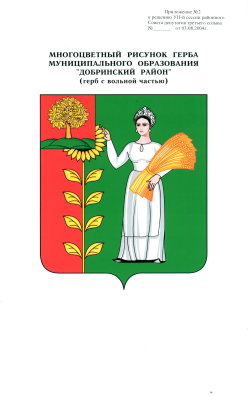 ПОСТАНОВЛЕНИЕ      администрации сельского поселения Пушкинский  сельсовет     Добринского муниципального района Липецкой области   Российской Федерации     26.12.2014			с. Пушкино   		                N 70О внесении изменений в муниципальную Программу «Устойчивое развитие  территории сельского поселения Пушкинский сельсовет  на 2014-2020 годы»( утвержденную постановлением № 56 от 10.10.2013г.,в редакции от 01.04.2014г. № 8, в редакции от 16.04.2014г. №14 ,в редакции от 16.05.2014г. №18, в редакции от 03.09.2014г. №41, в редакции от 16.10.2014г.  №45,№ 56 от 16.12.2014г.)   Рассмотрев проект изменений в муниципальную Программу «Устойчивое развитие территории сельского поселения Пушкинский  сельсовет  на 2014-2020 годы» (утвержденную постановлением № 56 от 10.10.2013г. в редакции от 01.04.2014г.№ 8,в редакции от 16.04.2014г. №14, в редакции от 16.05.2014г. №18, в редакции от 03.09.2014г. №41 в редакции от 16.10.2014г.  №45,), руководствуясь ст.11 Устава сельского поселения    администрация сельского поселения Пушкинский сельсовет                                ПОСТАНОВЛЯЕТ:1. Внести «Изменения в муниципальную Программу «Устойчивое развитие территории сельского поселения Пушкинский  сельсовет  на 2014-2020 годы», утвержденную постановлением № 56 от 10.10.2013г. в редакции от 01.04.2014г.№ 8 в редакции от 16.04.2014г. № 14, в редакции от 16.05.2014г. № 18, в редакции от 03.09.2014г. № 41, в редакции от 16.10.2014г.  № 45, № 56 от 16.12.2014г) (прилагаются).    2. Контроль за исполнением данного постановления оставляю за собой.      3. Настоящее постановление вступает в силу со дня его официального обнародованияГлава администрации сельского поселения Пушкинский  сельсовет                                      Н.Г. ДемиховаУтверждены                                                                                                                              Постановлением администрации сельского поселения Пушкинский сельсовет  от 26.12.2014  № 70ИЗМЕНЕНИЯ  в муниципальную Программу «Устойчивое развитие территории сельского поселения Пушкинский  сельсовет  на 2014-2020 годы», утвержденную постановлением № 56 от 10.10.2013г., в редакции от 01.04.2014г.№ 8, в редакции от 16.04.2014г. №14, в редакции от 16.05.2014г. №18, в редакции от 03.09.2014г. №41, в редакции от 16.10.2014г.  №45,№ 56 от 16.12.2014г1.1  В паспорте программы, в приложениях к программе «Объемы финансирования составляют расходы, связанные с реализацией мероприятий, финансируемых за счет средств бюджета сельского поселения» цифры «59 868,5  тыс.руб.» заменить на цифры «59 954,4 тыс.руб.» , из них:2014 год – цифры «22 156,1тыс. руб.» заменить на цифры  «22 22 222,0тыс.руб.»;1.2.В паспорте Подпрограммы 1 «Обеспечение  населения качественной, развитой инфраструктурой и повышение уровня благоустройства  территории  сельского поселения Пушкинский сельсовет»»,  в приложении Прогнозируемый объем финансирования из бюджета сельского поселения цифры «43 945,9 тыс. руб.» заменить на цифры «44 011,7 тыс.руб.», в том числе по годам реализации:. – цифры «19 479,1тыс. руб.» заменить на цифры «19 544,9тыс.руб.»,1.3 В паспорте Подпрограммы 2  «Развитие социальной сферы на территории сельского поселения Пушкинский  сельсовет»,  в приложении Прогнозируемый объем финансирования из бюджета сельского поселения цифры «14 784,5 тыс. руб.» заменить на цифры «14 784,6 тыс.руб.», в том числе по годам реализации:. – цифры «2 432,9тыс. руб.» заменить на цифры «2 433,0тыс.руб.»,1.4 Приложение 1 к муниципальной программе «Устойчивое развитие территории сельского поселения Пушкинский  сельсовет  на 2014-2020 годы» изложить в новой редакции (прилагается)1.5 Приложение 2 к муниципальной программе «Устойчивое развитие территории сельского поселения Пушкинский  сельсовет  на 2014-2020 годы» изложить в новой редакции (прилагается)1.6 Приложение 3 к муниципальной программе «Устойчивое развитие территории сельского поселения Пушкинский  сельсовет  на 2014-2020 годы» изложить в новой редакции (прилагается)Приложение 1к муниципальной программе«Устойчивое развитие территориисельского поселения Пушкинский сельсовет  на 2014-2020 годы»Сведения об индикаторах цели и показателях задач муниципальной программы «Устойчивое развитие территории сельского поселения Пушкинский сельсовет  на 2014-2020 годы»Приложение 2к муниципальной программе«Устойчивое развитие территориисельского поселения Пушкинский сельсовет  на 2014-2020 годы»Ресурсное обеспечение реализации муниципальной программы «Устойчивое развитие территории сельского поселения Пушкинский сельсовет на 2014-2020 годы» за счет средств бюджета сельского поселенияПриложение 3к муниципальной программе«Устойчивое развитие территориисельского поселения Пушкинский  сельсовет  на 2014-2020 годы»Прогнозная оценка расходов по источникам ресурсного обеспечения на реализацию муниципальной программы «Устойчивое развитие территории сельского поселения Пушкинский сельсовет на 2014-2020 годы» № п/пНаименование целей, индикаторов, задач, показателей, подпрограмм, основных мероприятийНаименование целей, индикаторов, задач, показателей, подпрограмм, основных мероприятийЕд. изм.Значения индикаторов и показателейЗначения индикаторов и показателейЗначения индикаторов и показателейЗначения индикаторов и показателейЗначения индикаторов и показателейЗначения индикаторов и показателейЗначения индикаторов и показателейЗначения индикаторов и показателейЗначения индикаторов и показателей№ п/пНаименование целей, индикаторов, задач, показателей, подпрограмм, основных мероприятийНаименование целей, индикаторов, задач, показателей, подпрограмм, основных мероприятийЕд. изм.2013 год2013 год2014 год2015 год2016 год2017 год2018 год2019 год2020 год122344567891011Цель : Сбалансированное, комплексное развитие сельского поселения Пушкинский  сельсовет Добринского муниципального районаЦель : Сбалансированное, комплексное развитие сельского поселения Пушкинский  сельсовет Добринского муниципального районаЦель : Сбалансированное, комплексное развитие сельского поселения Пушкинский  сельсовет Добринского муниципального районаЦель : Сбалансированное, комплексное развитие сельского поселения Пушкинский  сельсовет Добринского муниципального районаЦель : Сбалансированное, комплексное развитие сельского поселения Пушкинский  сельсовет Добринского муниципального районаЦель : Сбалансированное, комплексное развитие сельского поселения Пушкинский  сельсовет Добринского муниципального районаЦель : Сбалансированное, комплексное развитие сельского поселения Пушкинский  сельсовет Добринского муниципального районаЦель : Сбалансированное, комплексное развитие сельского поселения Пушкинский  сельсовет Добринского муниципального районаЦель : Сбалансированное, комплексное развитие сельского поселения Пушкинский  сельсовет Добринского муниципального районаЦель : Сбалансированное, комплексное развитие сельского поселения Пушкинский  сельсовет Добринского муниципального районаЦель : Сбалансированное, комплексное развитие сельского поселения Пушкинский  сельсовет Добринского муниципального районаЦель : Сбалансированное, комплексное развитие сельского поселения Пушкинский  сельсовет Добринского муниципального районаИндикатор 1Темп роста инвестиций в основной капитал (по полному кругу предприятий)Индикатор 1Темп роста инвестиций в основной капитал (по полному кругу предприятий)%2233,53,54,04,04,54,5Индикатор 2Темп роста налоговых поступлений, %;Индикатор 2Темп роста налоговых поступлений, %;%101010,511,011,512,012,513,014,0Индикатор 3Темп роста среднемесячной начисленной заработной платы, Индикатор 3Темп роста среднемесячной начисленной заработной платы, %10105,56,07,07,58,08,28,5Индикатор 4Ввод жилья, кв. м.Индикатор 4Ввод жилья, кв. м.кв. м.8848848848849009509509809809851000 Задача 1      Обеспечение жителей качественной инфраструктурой и услугами благоустройства. Задача 1      Обеспечение жителей качественной инфраструктурой и услугами благоустройства. Задача 1      Обеспечение жителей качественной инфраструктурой и услугами благоустройства. Задача 1      Обеспечение жителей качественной инфраструктурой и услугами благоустройства. Задача 1      Обеспечение жителей качественной инфраструктурой и услугами благоустройства. Задача 1      Обеспечение жителей качественной инфраструктурой и услугами благоустройства. Задача 1      Обеспечение жителей качественной инфраструктурой и услугами благоустройства. Задача 1      Обеспечение жителей качественной инфраструктурой и услугами благоустройства. Задача 1      Обеспечение жителей качественной инфраструктурой и услугами благоустройства. Задача 1      Обеспечение жителей качественной инфраструктурой и услугами благоустройства. Задача 1      Обеспечение жителей качественной инфраструктурой и услугами благоустройства. Задача 1      Обеспечение жителей качественной инфраструктурой и услугами благоустройства.Показатель 1 задачи 1 Удельный вес дорог с твердым покрытием в общей протяженности дорог местного значения в пределах поселения.%%404040505560658090Показатель 2 задачи 1  Доля протяженности освещенных частей улиц, проездов в их общей протяженности.%.%.7070727577,580859095Показатель 3. Задачи 1 Обеспеченность населения централизованным водоснабжением%.%.72,572,572,575,080,085,09095100Показатель 4. Задачи 1 Объем внебюджетных источников, привлеченных на благоустройство, из расчета на 1 жителя поселения. тыс. руб./чел.тыс. руб./чел.600600600650700750750800850Задача 2 муниципальной программы Создание условий для развития человеческого потенциала.Задача 2 муниципальной программы Создание условий для развития человеческого потенциала.Задача 2 муниципальной программы Создание условий для развития человеческого потенциала.Задача 2 муниципальной программы Создание условий для развития человеческого потенциала.Задача 2 муниципальной программы Создание условий для развития человеческого потенциала.Задача 2 муниципальной программы Создание условий для развития человеческого потенциала.Задача 2 муниципальной программы Создание условий для развития человеческого потенциала.Задача 2 муниципальной программы Создание условий для развития человеческого потенциала.Задача 2 муниципальной программы Создание условий для развития человеческого потенциала.Задача 2 муниципальной программы Создание условий для развития человеческого потенциала.Задача 2 муниципальной программы Создание условий для развития человеческого потенциала.Задача 2 муниципальной программы Создание условий для развития человеческого потенциала.Показатель 1 задачи 2 . Доля населения, систематически занимающегося физической культурой и спортомПоказатель 1 задачи 2 . Доля населения, систематически занимающегося физической культурой и спортом%21,321,327,430,432,634,836,538,440Показатель 2 задачи 2. Доля населения, участвующего в культурно-досуговых мероприятияхПоказатель 2 задачи 2. Доля населения, участвующего в культурно-досуговых мероприятиях%808085879092959697Показатель 3 задачи 2 Количество экземпляров новых поступлений в библиотечный фондПоказатель 3 задачи 2 Количество экземпляров новых поступлений в библиотечный фондед.225225250300350350400450500Задача 3 Создание условий для безопасного проживания, работы и отдыха на территории поселения, сохранение и развитие природного потенциала поселения.Задача 3 Создание условий для безопасного проживания, работы и отдыха на территории поселения, сохранение и развитие природного потенциала поселения.Задача 3 Создание условий для безопасного проживания, работы и отдыха на территории поселения, сохранение и развитие природного потенциала поселения.Задача 3 Создание условий для безопасного проживания, работы и отдыха на территории поселения, сохранение и развитие природного потенциала поселения.Задача 3 Создание условий для безопасного проживания, работы и отдыха на территории поселения, сохранение и развитие природного потенциала поселения.Задача 3 Создание условий для безопасного проживания, работы и отдыха на территории поселения, сохранение и развитие природного потенциала поселения.Задача 3 Создание условий для безопасного проживания, работы и отдыха на территории поселения, сохранение и развитие природного потенциала поселения.Задача 3 Создание условий для безопасного проживания, работы и отдыха на территории поселения, сохранение и развитие природного потенциала поселения.Задача 3 Создание условий для безопасного проживания, работы и отдыха на территории поселения, сохранение и развитие природного потенциала поселения.Задача 3 Создание условий для безопасного проживания, работы и отдыха на территории поселения, сохранение и развитие природного потенциала поселения.Задача 3 Создание условий для безопасного проживания, работы и отдыха на территории поселения, сохранение и развитие природного потенциала поселения.Задача 3 Создание условий для безопасного проживания, работы и отдыха на территории поселения, сохранение и развитие природного потенциала поселения.Показатель 1 Динамика сокращения деструктивных  событийПоказатель 1 Динамика сокращения деструктивных  событий ед.1,11,11------Задача 4 Повышение эффективности  деятельности органов  местного самоуправления сельского поселения	Задача 4 Повышение эффективности  деятельности органов  местного самоуправления сельского поселения	Задача 4 Повышение эффективности  деятельности органов  местного самоуправления сельского поселения	Задача 4 Повышение эффективности  деятельности органов  местного самоуправления сельского поселения	Задача 4 Повышение эффективности  деятельности органов  местного самоуправления сельского поселения	Задача 4 Повышение эффективности  деятельности органов  местного самоуправления сельского поселения	Задача 4 Повышение эффективности  деятельности органов  местного самоуправления сельского поселения	Задача 4 Повышение эффективности  деятельности органов  местного самоуправления сельского поселения	Задача 4 Повышение эффективности  деятельности органов  местного самоуправления сельского поселения	Задача 4 Повышение эффективности  деятельности органов  местного самоуправления сельского поселения	Задача 4 Повышение эффективности  деятельности органов  местного самоуправления сельского поселения	Задача 4 Повышение эффективности  деятельности органов  местного самоуправления сельского поселения	Показатель 1 задачи 4 Доля муниципальных служащих прошедших повышение квалификации от общего количества муниципальных служащихПоказатель 1 задачи 4 Доля муниципальных служащих прошедших повышение квалификации от общего количества муниципальных служащих%100100100100100100100100100Подпрограмма 1 «Обеспечение населения качественной, развитой  инфраструктурой и  повышение уровня благоустройства  территории сельского поселения Пушкинский  сельсовет».Подпрограмма 1 «Обеспечение населения качественной, развитой  инфраструктурой и  повышение уровня благоустройства  территории сельского поселения Пушкинский  сельсовет».Подпрограмма 1 «Обеспечение населения качественной, развитой  инфраструктурой и  повышение уровня благоустройства  территории сельского поселения Пушкинский  сельсовет».Подпрограмма 1 «Обеспечение населения качественной, развитой  инфраструктурой и  повышение уровня благоустройства  территории сельского поселения Пушкинский  сельсовет».Подпрограмма 1 «Обеспечение населения качественной, развитой  инфраструктурой и  повышение уровня благоустройства  территории сельского поселения Пушкинский  сельсовет».Подпрограмма 1 «Обеспечение населения качественной, развитой  инфраструктурой и  повышение уровня благоустройства  территории сельского поселения Пушкинский  сельсовет».Подпрограмма 1 «Обеспечение населения качественной, развитой  инфраструктурой и  повышение уровня благоустройства  территории сельского поселения Пушкинский  сельсовет».Подпрограмма 1 «Обеспечение населения качественной, развитой  инфраструктурой и  повышение уровня благоустройства  территории сельского поселения Пушкинский  сельсовет».Подпрограмма 1 «Обеспечение населения качественной, развитой  инфраструктурой и  повышение уровня благоустройства  территории сельского поселения Пушкинский  сельсовет».Подпрограмма 1 «Обеспечение населения качественной, развитой  инфраструктурой и  повышение уровня благоустройства  территории сельского поселения Пушкинский  сельсовет».Подпрограмма 1 «Обеспечение населения качественной, развитой  инфраструктурой и  повышение уровня благоустройства  территории сельского поселения Пушкинский  сельсовет».Подпрограмма 1 «Обеспечение населения качественной, развитой  инфраструктурой и  повышение уровня благоустройства  территории сельского поселения Пушкинский  сельсовет».Задача 1.подпрограммы 1. Модернизация  дорожной и коммунальной инфраструктуры.Задача 1.подпрограммы 1. Модернизация  дорожной и коммунальной инфраструктуры.Задача 1.подпрограммы 1. Модернизация  дорожной и коммунальной инфраструктуры.Задача 1.подпрограммы 1. Модернизация  дорожной и коммунальной инфраструктуры.Задача 1.подпрограммы 1. Модернизация  дорожной и коммунальной инфраструктуры.Задача 1.подпрограммы 1. Модернизация  дорожной и коммунальной инфраструктуры.Задача 1.подпрограммы 1. Модернизация  дорожной и коммунальной инфраструктуры.Задача 1.подпрограммы 1. Модернизация  дорожной и коммунальной инфраструктуры.Задача 1.подпрограммы 1. Модернизация  дорожной и коммунальной инфраструктуры.Задача 1.подпрограммы 1. Модернизация  дорожной и коммунальной инфраструктуры.Задача 1.подпрограммы 1. Модернизация  дорожной и коммунальной инфраструктуры.Задача 1.подпрограммы 1. Модернизация  дорожной и коммунальной инфраструктуры.Показатель 1 задачи 1Подпрограммы 1 Протяженность  построенных, капитально отремонтированных и прошедших  текущий ремонт дорог.Показатель 1 задачи 1Подпрограммы 1 Протяженность  построенных, капитально отремонтированных и прошедших  текущий ремонт дорог.км.0,60,60,61,21,11,01,01,01,0Основное мероприятие1 задачи 1 подпрограммы 1 Капитальный ремонт автомобильных дорог сельского поселения Пушкинский сельсовет , содержание автодорог местного значенияОсновное мероприятие1 задачи 1 подпрограммы 1 Капитальный ремонт автомобильных дорог сельского поселения Пушкинский сельсовет , содержание автодорог местного значенияТыс.руб.1856,41856,4787,21452,01214,81214,81214,81214,81214,8Показатель 2 Задачи 1 Подпрограммы 1Протяженность  построенных (отремонтированных ) водопроводных сетей.Показатель 2 Задачи 1 Подпрограммы 1Протяженность  построенных (отремонтированных ) водопроводных сетей.км.11,21,51,822,02,53,0Основное мероприятие 2задачи1  подпрограммы 1Закупка глубинных насосовОсновное мероприятие 2задачи1  подпрограммы 1Закупка глубинных насосовТыс.руб.71,671,6142,8969696969696Основное мероприятие 3 задачи 1 подпрограммы 1 Ремонт водопровода, ПЧОсновное мероприятие 3 задачи 1 подпрограммы 1 Ремонт водопровода, ПЧ213,6213,6419,1151515151515Основное мероприятие 4 задачи 1 подпрограммы Оплата за изготовление проектно-сметной документации и бурение скважины .Основное мероприятие 4 задачи 1 подпрограммы Оплата за изготовление проектно-сметной документации и бурение скважины .289,6289,6138,1289,6289,6289,6289,6289,6289,6Задача 2  подпрограммы 1 Улучшение условий проживания граждан, путем переселения из ветхого и аварийного жилищного фонда поселения.Задача 2  подпрограммы 1 Улучшение условий проживания граждан, путем переселения из ветхого и аварийного жилищного фонда поселения.Задача 2  подпрограммы 1 Улучшение условий проживания граждан, путем переселения из ветхого и аварийного жилищного фонда поселения.Задача 2  подпрограммы 1 Улучшение условий проживания граждан, путем переселения из ветхого и аварийного жилищного фонда поселения.Задача 2  подпрограммы 1 Улучшение условий проживания граждан, путем переселения из ветхого и аварийного жилищного фонда поселения.Задача 2  подпрограммы 1 Улучшение условий проживания граждан, путем переселения из ветхого и аварийного жилищного фонда поселения.Задача 2  подпрограммы 1 Улучшение условий проживания граждан, путем переселения из ветхого и аварийного жилищного фонда поселения.Задача 2  подпрограммы 1 Улучшение условий проживания граждан, путем переселения из ветхого и аварийного жилищного фонда поселения.Задача 2  подпрограммы 1 Улучшение условий проживания граждан, путем переселения из ветхого и аварийного жилищного фонда поселения.Задача 2  подпрограммы 1 Улучшение условий проживания граждан, путем переселения из ветхого и аварийного жилищного фонда поселения.Задача 2  подпрограммы 1 Улучшение условий проживания граждан, путем переселения из ветхого и аварийного жилищного фонда поселения.Задача 2  подпрограммы 1 Улучшение условий проживания граждан, путем переселения из ветхого и аварийного жилищного фонда поселения.Показатель 1 Задачи 2 Подпрограммы 1  Переселение граждан из ветхого и аварийного жилого фонда Показатель 1 Задачи 2 Подпрограммы 1  Переселение граждан из ветхого и аварийного жилого фонда 1893,51893,515576,31353,11353,11353,11353,11353,11353,1Текущий ремонт жилого  фондаТекущий ремонт жилого  фонда21,021,092,011,911,911,911,911,911,9Задача 3 подпрограммы 1  Обеспечение проведения  мероприятий по благоустройству территории  поселенияЗадача 3 подпрограммы 1  Обеспечение проведения  мероприятий по благоустройству территории  поселенияЗадача 3 подпрограммы 1  Обеспечение проведения  мероприятий по благоустройству территории  поселенияЗадача 3 подпрограммы 1  Обеспечение проведения  мероприятий по благоустройству территории  поселенияЗадача 3 подпрограммы 1  Обеспечение проведения  мероприятий по благоустройству территории  поселенияЗадача 3 подпрограммы 1  Обеспечение проведения  мероприятий по благоустройству территории  поселенияЗадача 3 подпрограммы 1  Обеспечение проведения  мероприятий по благоустройству территории  поселенияЗадача 3 подпрограммы 1  Обеспечение проведения  мероприятий по благоустройству территории  поселенияЗадача 3 подпрограммы 1  Обеспечение проведения  мероприятий по благоустройству территории  поселенияЗадача 3 подпрограммы 1  Обеспечение проведения  мероприятий по благоустройству территории  поселенияЗадача 3 подпрограммы 1  Обеспечение проведения  мероприятий по благоустройству территории  поселенияЗадача 3 подпрограммы 1  Обеспечение проведения  мероприятий по благоустройству территории  поселенияПоказатель 1 Задачи 2 Подпрограммы 1 Протяженность освещенных частей улиц, проездовПоказатель 1 Задачи 2 Подпрограммы 1 Протяженность освещенных частей улиц, проездовОсновное мероприятие 1 задачи 2 подпрограммы 1 Текущие расходы на содержание, реконструкцию и поддержание в рабочем состоянии системы уличного освещения сельского поселенияОсновное мероприятие 1 задачи 2 подпрограммы 1 Текущие расходы на содержание, реконструкцию и поддержание в рабочем состоянии системы уличного освещения сельского поселенияТыс.руб.Тыс.руб.553,9594,1810,7864,3864,3864,3864,3864,3Основное мероприятие 2 задачи 2 подпрограммы 1 Благоустройство мест отдыха и мест захоронения, озеленение территории сельского поселения, содержание рабочих по благоустройству, приобретение снегоуборочника, беседки, травокосилки и зап.частей к ней, контейнеров, краски для контейнеров, материальное поощрение за благоустройство, рабочие по благоустройству, завоз песка, вывоз мусора, ремонт детской площадки Основное мероприятие 2 задачи 2 подпрограммы 1 Благоустройство мест отдыха и мест захоронения, озеленение территории сельского поселения, содержание рабочих по благоустройству, приобретение снегоуборочника, беседки, травокосилки и зап.частей к ней, контейнеров, краски для контейнеров, материальное поощрение за благоустройство, рабочие по благоустройству, завоз песка, вывоз мусора, ремонт детской площадки Тыс.руб.Тыс.руб.1006,51794,8202,5202,5202,5202,5202,5202,5Подпрограмма 2. «Развитие социальной сферы на территории сельского поселения Пушкинский  сельсовет» Подпрограмма 2. «Развитие социальной сферы на территории сельского поселения Пушкинский  сельсовет» Подпрограмма 2. «Развитие социальной сферы на территории сельского поселения Пушкинский  сельсовет» Подпрограмма 2. «Развитие социальной сферы на территории сельского поселения Пушкинский  сельсовет» Подпрограмма 2. «Развитие социальной сферы на территории сельского поселения Пушкинский  сельсовет» Подпрограмма 2. «Развитие социальной сферы на территории сельского поселения Пушкинский  сельсовет» Подпрограмма 2. «Развитие социальной сферы на территории сельского поселения Пушкинский  сельсовет» Подпрограмма 2. «Развитие социальной сферы на территории сельского поселения Пушкинский  сельсовет» Подпрограмма 2. «Развитие социальной сферы на территории сельского поселения Пушкинский  сельсовет» Подпрограмма 2. «Развитие социальной сферы на территории сельского поселения Пушкинский  сельсовет» Подпрограмма 2. «Развитие социальной сферы на территории сельского поселения Пушкинский  сельсовет» Подпрограмма 2. «Развитие социальной сферы на территории сельского поселения Пушкинский  сельсовет» Задача 1 Подпрограммы 2 Приобщение жителей  поселения к регулярным занятиям физической культурой и спортомЗадача 1 Подпрограммы 2 Приобщение жителей  поселения к регулярным занятиям физической культурой и спортомЗадача 1 Подпрограммы 2 Приобщение жителей  поселения к регулярным занятиям физической культурой и спортомЗадача 1 Подпрограммы 2 Приобщение жителей  поселения к регулярным занятиям физической культурой и спортомЗадача 1 Подпрограммы 2 Приобщение жителей  поселения к регулярным занятиям физической культурой и спортомЗадача 1 Подпрограммы 2 Приобщение жителей  поселения к регулярным занятиям физической культурой и спортомЗадача 1 Подпрограммы 2 Приобщение жителей  поселения к регулярным занятиям физической культурой и спортомЗадача 1 Подпрограммы 2 Приобщение жителей  поселения к регулярным занятиям физической культурой и спортомЗадача 1 Подпрограммы 2 Приобщение жителей  поселения к регулярным занятиям физической культурой и спортомЗадача 1 Подпрограммы 2 Приобщение жителей  поселения к регулярным занятиям физической культурой и спортомЗадача 1 Подпрограммы 2 Приобщение жителей  поселения к регулярным занятиям физической культурой и спортомЗадача 1 Подпрограммы 2 Приобщение жителей  поселения к регулярным занятиям физической культурой и спортомПоказатель 1 задачи 1 подпрограммы 2Количество мероприятий, направленных на физическое развитие, пропаганду здорового образа жизни.Показатель 1 задачи 1 подпрограммы 2Количество мероприятий, направленных на физическое развитие, пропаганду здорового образа жизни.ед151515202530353540Основное мероприятие 1 задачи 1 подпрограммы 2Приобретение инвентаря для занятий физической культуры и спортаОсновное мероприятие 1 задачи 1 подпрограммы 2Приобретение инвентаря для занятий физической культуры и спортатыс. руб.181810,923,323,323,323,323,323,3Основное мероприятие 2 задачи 1 подпрограммы 2  Расходы на содержание инструктора по спорту и работе с молодежью, расходы на сооружение хоккейной короькиОсновное мероприятие 2 задачи 1 подпрограммы 2  Расходы на содержание инструктора по спорту и работе с молодежью, расходы на сооружение хоккейной короьки13513588,0121,1134,7134,7134,7134,7134,7134,7Основное мероприятие 3 задачи 1 подпрограммы 2 Расходы на проведение физкультурно-оздоровительных и спортивных мероприятийОсновное мероприятие 3 задачи 1 подпрограммы 2 Расходы на проведение физкультурно-оздоровительных и спортивных мероприятий51,2Основное мероприятие 4 задачи 1 подпрограммы 2 «Проведение антинаркотического месячника»Основное мероприятие 4 задачи 1 подпрограммы 2 «Проведение антинаркотического месячника»1,1Задача 2 Подпрограммы 2 Поддержка и развитие творческого потенциала  сельского поселения.Задача 2 Подпрограммы 2 Поддержка и развитие творческого потенциала  сельского поселения.Задача 2 Подпрограммы 2 Поддержка и развитие творческого потенциала  сельского поселения.Задача 2 Подпрограммы 2 Поддержка и развитие творческого потенциала  сельского поселения.Задача 2 Подпрограммы 2 Поддержка и развитие творческого потенциала  сельского поселения.Задача 2 Подпрограммы 2 Поддержка и развитие творческого потенциала  сельского поселения.Задача 2 Подпрограммы 2 Поддержка и развитие творческого потенциала  сельского поселения.Задача 2 Подпрограммы 2 Поддержка и развитие творческого потенциала  сельского поселения.Задача 2 Подпрограммы 2 Поддержка и развитие творческого потенциала  сельского поселения.Задача 2 Подпрограммы 2 Поддержка и развитие творческого потенциала  сельского поселения.Задача 2 Подпрограммы 2 Поддержка и развитие творческого потенциала  сельского поселения.Задача 2 Подпрограммы 2 Поддержка и развитие творческого потенциала  сельского поселения.Показатель 1 задачи 2 подпрограммы 2 Количество мероприятий, проводимых культурно-досуговыми учреждениямиПоказатель 1 задачи 2 подпрограммы 2 Количество мероприятий, проводимых культурно-досуговыми учреждениямиед.262262262270275280285290300Основное мероприятие 1 задачи 2 подпрограммы 2  «Содержание и обеспечение  деятельности домов  культуры»Основное мероприятие 1 задачи 2 подпрограммы 2  «Содержание и обеспечение  деятельности домов  культуры»тыс. руб.16231623511,2503,8503,8503,8503,8503,8503,8Основное мероприятие 2 задачи 2 подпрограммы 2  «Обеспечение  деятельности культурно-досуговых  учреждений  сельского поселения на уровне, позволяющем  формировать духовно-эстетические  потребности общества (расходы на оплату руда).Основное мероприятие 2 задачи 2 подпрограммы 2  «Обеспечение  деятельности культурно-досуговых  учреждений  сельского поселения на уровне, позволяющем  формировать духовно-эстетические  потребности общества (расходы на оплату руда).Тыс.руб.713,8713,8807,2713,8713,8713,8713,8713,8713,8Основное мероприятие 3 Задачи 2 Подпрограммы 2 «Внедрение  информационно - коммуникационных технологий».Основное мероприятие 3 Задачи 2 Подпрограммы 2 «Внедрение  информационно - коммуникационных технологий».Тыс.руб.45,845,864,845,845,845,845,845,845,8Основное мероприятие 4 Задачи 2 Подпрограммы 2 «Материально –техническое оснащение домов культуры»Основное мероприятие 4 Задачи 2 Подпрограммы 2 «Материально –техническое оснащение домов культуры»Тыс.руб.241,0241,0254,1241,0241,0241,0241,0241,0241,0Задача 3 Подпрограммы 2  Обеспечение доступности для населения информационных ресурсов через библиотечное обслуживание.Задача 3 Подпрограммы 2  Обеспечение доступности для населения информационных ресурсов через библиотечное обслуживание.Задача 3 Подпрограммы 2  Обеспечение доступности для населения информационных ресурсов через библиотечное обслуживание.Задача 3 Подпрограммы 2  Обеспечение доступности для населения информационных ресурсов через библиотечное обслуживание.Задача 3 Подпрограммы 2  Обеспечение доступности для населения информационных ресурсов через библиотечное обслуживание.Задача 3 Подпрограммы 2  Обеспечение доступности для населения информационных ресурсов через библиотечное обслуживание.Задача 3 Подпрограммы 2  Обеспечение доступности для населения информационных ресурсов через библиотечное обслуживание.Задача 3 Подпрограммы 2  Обеспечение доступности для населения информационных ресурсов через библиотечное обслуживание.Задача 3 Подпрограммы 2  Обеспечение доступности для населения информационных ресурсов через библиотечное обслуживание.Задача 3 Подпрограммы 2  Обеспечение доступности для населения информационных ресурсов через библиотечное обслуживание.Задача 3 Подпрограммы 2  Обеспечение доступности для населения информационных ресурсов через библиотечное обслуживание.Задача 3 Подпрограммы 2  Обеспечение доступности для населения информационных ресурсов через библиотечное обслуживание.Показатель 2 задачи 3 подпрограммы 1Количество посещений муниципальных  библиотек на 100  человек населенияПоказатель 2 задачи 3 подпрограммы 1Количество посещений муниципальных  библиотек на 100  человек населенияЕд..999999105106107108109110Основное мероприятие 1 Задачи 3 Подпрограммы 2 «Содержание  и обеспечение деятельности  муниципальных библиотек (расходы на оплату труда).Основное мероприятие 1 Задачи 3 Подпрограммы 2 «Содержание  и обеспечение деятельности  муниципальных библиотек (расходы на оплату труда).тыс. руб.352,5352,5401,3352,5352,5352,5352,5352,5352,5Основное мероприятие 2 Задачи 3 Подпрограммы 2 «Осуществление подписки на периодические издания».Основное мероприятие 2 Задачи 3 Подпрограммы 2 «Осуществление подписки на периодические издания».тыс. руб.15,715,715,715,715,715,715,715,715,7Основное мероприятие 3 Задачи 3 Подпрограммы 2 «Укрепление  материально-технической базы. Внедрение  информационно - коммуникационных технологий».Основное мероприятие 3 Задачи 3 Подпрограммы 2 «Укрепление  материально-технической базы. Внедрение  информационно - коммуникационных технологий».тыс. руб.7,27,29,27,27,27,27,27,27,2Основное мероприятие 3 Задачи 3 Подпрограммы 2 ««Содержание имущества- ремонт порога»Основное мероприятие 3 Задачи 3 Подпрограммы 2 ««Содержание имущества- ремонт порога»тыс. руб76,4Основное мероприятие 4 Задачи 3 Подпрограммы 2 « Повышение квалификации  библиотечных работников».Основное мероприятие 4 Задачи 3 Подпрограммы 2 « Повышение квалификации  библиотечных работников».тыс. руб.20,820,820,820,820,820,820,820,820,8Подпрограмма 3 « Обеспечение безопасности  человека и природной среды на территории  сельского поселения Пушкинский сельсовет» .Подпрограмма 3 « Обеспечение безопасности  человека и природной среды на территории  сельского поселения Пушкинский сельсовет» .Подпрограмма 3 « Обеспечение безопасности  человека и природной среды на территории  сельского поселения Пушкинский сельсовет» .Подпрограмма 3 « Обеспечение безопасности  человека и природной среды на территории  сельского поселения Пушкинский сельсовет» .Подпрограмма 3 « Обеспечение безопасности  человека и природной среды на территории  сельского поселения Пушкинский сельсовет» .Подпрограмма 3 « Обеспечение безопасности  человека и природной среды на территории  сельского поселения Пушкинский сельсовет» .Подпрограмма 3 « Обеспечение безопасности  человека и природной среды на территории  сельского поселения Пушкинский сельсовет» .Подпрограмма 3 « Обеспечение безопасности  человека и природной среды на территории  сельского поселения Пушкинский сельсовет» .Подпрограмма 3 « Обеспечение безопасности  человека и природной среды на территории  сельского поселения Пушкинский сельсовет» .Подпрограмма 3 « Обеспечение безопасности  человека и природной среды на территории  сельского поселения Пушкинский сельсовет» .Подпрограмма 3 « Обеспечение безопасности  человека и природной среды на территории  сельского поселения Пушкинский сельсовет» .Подпрограмма 3 « Обеспечение безопасности  человека и природной среды на территории  сельского поселения Пушкинский сельсовет» .Задача 1 Подпрограммы 3 Предотвращение чрезвычайных ситуаций, обеспечение условий для защиты населения   сельского поселения Пушкинский сельсовет от чрезвычайных ситуаций природного и техногенного характера.Задача 1 Подпрограммы 3 Предотвращение чрезвычайных ситуаций, обеспечение условий для защиты населения   сельского поселения Пушкинский сельсовет от чрезвычайных ситуаций природного и техногенного характера.Задача 1 Подпрограммы 3 Предотвращение чрезвычайных ситуаций, обеспечение условий для защиты населения   сельского поселения Пушкинский сельсовет от чрезвычайных ситуаций природного и техногенного характера.Задача 1 Подпрограммы 3 Предотвращение чрезвычайных ситуаций, обеспечение условий для защиты населения   сельского поселения Пушкинский сельсовет от чрезвычайных ситуаций природного и техногенного характера.Задача 1 Подпрограммы 3 Предотвращение чрезвычайных ситуаций, обеспечение условий для защиты населения   сельского поселения Пушкинский сельсовет от чрезвычайных ситуаций природного и техногенного характера.Задача 1 Подпрограммы 3 Предотвращение чрезвычайных ситуаций, обеспечение условий для защиты населения   сельского поселения Пушкинский сельсовет от чрезвычайных ситуаций природного и техногенного характера.Задача 1 Подпрограммы 3 Предотвращение чрезвычайных ситуаций, обеспечение условий для защиты населения   сельского поселения Пушкинский сельсовет от чрезвычайных ситуаций природного и техногенного характера.Задача 1 Подпрограммы 3 Предотвращение чрезвычайных ситуаций, обеспечение условий для защиты населения   сельского поселения Пушкинский сельсовет от чрезвычайных ситуаций природного и техногенного характера.Задача 1 Подпрограммы 3 Предотвращение чрезвычайных ситуаций, обеспечение условий для защиты населения   сельского поселения Пушкинский сельсовет от чрезвычайных ситуаций природного и техногенного характера.Задача 1 Подпрограммы 3 Предотвращение чрезвычайных ситуаций, обеспечение условий для защиты населения   сельского поселения Пушкинский сельсовет от чрезвычайных ситуаций природного и техногенного характера.Задача 1 Подпрограммы 3 Предотвращение чрезвычайных ситуаций, обеспечение условий для защиты населения   сельского поселения Пушкинский сельсовет от чрезвычайных ситуаций природного и техногенного характера.Задача 1 Подпрограммы 3 Предотвращение чрезвычайных ситуаций, обеспечение условий для защиты населения   сельского поселения Пушкинский сельсовет от чрезвычайных ситуаций природного и техногенного характера.Показатель 1 задачи 1 подпрограммы 3Количество ежегодно информируемого населения сельского поселения о безопасности жизнедеятельности, %Показатель 1 задачи 1 подпрограммы 3Количество ежегодно информируемого населения сельского поселения о безопасности жизнедеятельности, %чел.130013001350140014501500155015751602Основное мероприятие задачи 1 подпрограммы 3Подготовка и проведение мероприятий, направленных на предупреждение и ликвидацию последствий ЧС .ликвидация пожароопасной ситуацииОсновное мероприятие задачи 1 подпрограммы 3Подготовка и проведение мероприятий, направленных на предупреждение и ликвидацию последствий ЧС .ликвидация пожароопасной ситуациитыс. руб.606025,025,025,025,025,025,025,0Основное мероприятие задачи 1 подпрограммы 3Приобретение ядоприманки дератизация  территории сельского поселенияОсновное мероприятие задачи 1 подпрограммы 3Приобретение ядоприманки дератизация  территории сельского поселения11,511,515,015,015,015,015,015,015,0Подпрограмма 4 «Обеспечение  реализации  муниципальной политики на территории сельского поселения Пушкинский сельсовет »  Подпрограмма 4 «Обеспечение  реализации  муниципальной политики на территории сельского поселения Пушкинский сельсовет »  Подпрограмма 4 «Обеспечение  реализации  муниципальной политики на территории сельского поселения Пушкинский сельсовет »  Подпрограмма 4 «Обеспечение  реализации  муниципальной политики на территории сельского поселения Пушкинский сельсовет »  Подпрограмма 4 «Обеспечение  реализации  муниципальной политики на территории сельского поселения Пушкинский сельсовет »  Подпрограмма 4 «Обеспечение  реализации  муниципальной политики на территории сельского поселения Пушкинский сельсовет »  Подпрограмма 4 «Обеспечение  реализации  муниципальной политики на территории сельского поселения Пушкинский сельсовет »  Подпрограмма 4 «Обеспечение  реализации  муниципальной политики на территории сельского поселения Пушкинский сельсовет »  Подпрограмма 4 «Обеспечение  реализации  муниципальной политики на территории сельского поселения Пушкинский сельсовет »  Подпрограмма 4 «Обеспечение  реализации  муниципальной политики на территории сельского поселения Пушкинский сельсовет »  Подпрограмма 4 «Обеспечение  реализации  муниципальной политики на территории сельского поселения Пушкинский сельсовет »  Подпрограмма 4 «Обеспечение  реализации  муниципальной политики на территории сельского поселения Пушкинский сельсовет »   Задача  1. Подпрограммы 1 «Повышение эффективности и результативности деятельности администрации сельского поселения» Задача  1. Подпрограммы 1 «Повышение эффективности и результативности деятельности администрации сельского поселения» Задача  1. Подпрограммы 1 «Повышение эффективности и результативности деятельности администрации сельского поселения» Задача  1. Подпрограммы 1 «Повышение эффективности и результативности деятельности администрации сельского поселения» Задача  1. Подпрограммы 1 «Повышение эффективности и результативности деятельности администрации сельского поселения» Задача  1. Подпрограммы 1 «Повышение эффективности и результативности деятельности администрации сельского поселения» Задача  1. Подпрограммы 1 «Повышение эффективности и результативности деятельности администрации сельского поселения» Задача  1. Подпрограммы 1 «Повышение эффективности и результативности деятельности администрации сельского поселения» Задача  1. Подпрограммы 1 «Повышение эффективности и результативности деятельности администрации сельского поселения» Задача  1. Подпрограммы 1 «Повышение эффективности и результативности деятельности администрации сельского поселения» Задача  1. Подпрограммы 1 «Повышение эффективности и результативности деятельности администрации сельского поселения» Задача  1. Подпрограммы 1 «Повышение эффективности и результативности деятельности администрации сельского поселения»Показатель 1 задачи 1 подпрограммы 4.  Доля муниципальных служащих, прошедших  профессиональную переподготовку и повышение квалификации в отчетном периоде к общей численности муниципальных служащих сельского поселения.Показатель 1 задачи 1 подпрограммы 4.  Доля муниципальных служащих, прошедших  профессиональную переподготовку и повышение квалификации в отчетном периоде к общей численности муниципальных служащих сельского поселения.%100100100100100100100100100Основное мероприятие 1 задачи 1 Подпрограммы 4 «Повышение квалификации муниципальных служащих»Основное мероприятие 1 задачи 1 Подпрограммы 4 «Повышение квалификации муниципальных служащих»Тыс.руб.34,510,010,010,010,010,010,0Задача 2 « Оказание муниципальных услуг в электронном виде   населению поселения».		Задача 2 « Оказание муниципальных услуг в электронном виде   населению поселения».		Задача 2 « Оказание муниципальных услуг в электронном виде   населению поселения».		Задача 2 « Оказание муниципальных услуг в электронном виде   населению поселения».		Задача 2 « Оказание муниципальных услуг в электронном виде   населению поселения».		Задача 2 « Оказание муниципальных услуг в электронном виде   населению поселения».		Задача 2 « Оказание муниципальных услуг в электронном виде   населению поселения».		Задача 2 « Оказание муниципальных услуг в электронном виде   населению поселения».		Задача 2 « Оказание муниципальных услуг в электронном виде   населению поселения».		Задача 2 « Оказание муниципальных услуг в электронном виде   населению поселения».		Задача 2 « Оказание муниципальных услуг в электронном виде   населению поселения».		Задача 2 « Оказание муниципальных услуг в электронном виде   населению поселения».		Показатель 1 задачи 2 Подпрограммы 4 Удельный вес оказанных муниципальных услуг в электронном виде  населению сельского поселения.Показатель 1 задачи 2 Подпрограммы 4 Удельный вес оказанных муниципальных услуг в электронном виде  населению сельского поселения.%10203035404550Основное мероприятие 1 задачи 2 Подпрограммы 4 « Приобретение услуг по сопровождению сетевого программного обеспечения по электронному  ведению похозяйственного  учета».Основное мероприятие 1 задачи 2 Подпрограммы 4 « Приобретение услуг по сопровождению сетевого программного обеспечения по электронному  ведению похозяйственного  учета».Тыс.руб.12,512,512,525,025,025,025,025,025,0Основное мероприятие 2 задачи 2 Подпрограммы 4 « Приобретение  информационных услуг».Основное мероприятие 2 задачи 2 Подпрограммы 4 « Приобретение  информационных услуг».Тыс.руб.79,279,2157,184,084,084,084,084,084,0№ п/пНаименование подпрограмм, основных мероприятийКод бюджетной классификацииКод бюджетной классификацииКод бюджетной классификацииРасходы (тыс. руб.)Расходы (тыс. руб.)Расходы (тыс. руб.)Расходы (тыс. руб.)Расходы (тыс. руб.)Расходы (тыс. руб.)Расходы (тыс. руб.)Расходы (тыс. руб.)ГРБСРзПрЦСРВсего2014 год2015 год2016 год2017 год2018 год2019 год2020 год1245678910111213141Муниципальная программа «Устойчивое развитие территории сельского поселения Пушкинский сельсовет  на 2014-2020 годы»ХХХ1Муниципальная программа «Устойчивое развитие территории сельского поселения Пушкинский сельсовет  на 2014-2020 годы»ХХ59954,422222,06438,46254,86254,86254,86254,86254,82Подпрограмма 1 Обеспечение населения качественной, развитой инфраструктурой и повышение уровня благоустройства  территории  сельского поселения Пушкинский сельсовет»44011,719544,94230,84047,24047,24047,24047,24047,2Основное мероприятие задачи 1 подпрограммы 1 Капитальный ремонт автомобильных дорог сельского поселения Пушкинский сельсоветсодержание автодорог местного значения91491404090409013999901399997982,2331,0456,2331,01452,01214,81214,81214,81214,81214,8Основное мероприятие 2задачи1  подпрограммы 1Закупка глубинных насосов91405020169999718,8142,896,096,096,096,096,096,0Основное мероприятие 3 задачи 1 подпрограммы 1 Ремонт водопровода, ПЧ91405020169999509,1419,115,015,015,015,015,0 15,0Основное мероприятие 4 задачи 1 подпрограммы Оплата за изготовление проектно-сметной документации и бурение скважины .914050201699991875,7138,1289,6289,6289,6289,6289,6289,6Основное мероприятие1 задачи 2 подпрограммы 1 Переселение граждан из ветхого и аварийного жилого фонда914050101599998118,61353,11353,11353,11353,11353,11353,1Основное мероприятие1 задачи 2 подпрограммы 1 Переселение граждан из ветхого и аварийного жилого фонда914050101196037742,87742,8Основное мероприятие1 задачи 2 подпрограммы 1 Переселение граждан из ветхого и аварийного жилого фонда914050101195037833,57833,5Основное мероприятие 2 задачи 2 подпрограммы 1 Текущий ремонт жилого фонда9140501015999972,20,811,911,911,911,911,911,9Основное мероприятие 2 задачи 2 подпрограммы 1 Текущий ремонт газопровода жилого фонда9140501015999936,836,8Основное мероприятие 2 задачи 2 подпрограммы 1 Газификация жилого дома 40 по ул.Мира с.Пушкино54,454,4Основное мероприятие 1 задачи 2 подпрограммы 1 Текущие расходы на содержание, реконструкцию и поддержание в рабочем состоянии системы уличного освещения сельского поселения 914050301720015726,3594,1810,7864,3864,3864,3864,3864,3Основное мероприятие 2 задачи 2 подпрограммы 1 Благоустройство мест отдыха ,вывоз мусора ,914050301720041379,0445,1164,9445,1202,5202,5202,5202,5202,5202,5Основное мероприятие 2 задачи 2 подпрограммы 1 Содержание рабочих по благоустройству, материальное поощрение за благоустройство91405030172004909,8909,8Основное мероприятие 2 задачи 2 подпрограммы 1 приобретение снегоуборочника, беседки, травокосилки и зап.частей к ней, контейнеров, краски для контейнеров, покраска памятника91405030172004263,0263,0Основное мероприятие 2 задачи 2 подпрограммы 1 приобретение рассады9140503017200412,512,5Подпрограмма 2«Развитие социальной сферы на территории сельского поселения Пушкинский сельсовет»14784,12433,02058,62058,62058,62058,62058,62058,6Основное мероприятие 1 задачи 1 подпрограммы 2 Приобретение инвентаря для занятий физической культуры и спорта91411020189999150,710,923,323,323,323,323,323,3Основное мероприятие 3 задачи 1 подпрограммы 2 проведения  физкультурно-оздоровительных и спортивных мероприятий на территории поселений9141102012863651,251,2Основное мероприятие 2 задачи 1 подпрограммы 2 Расходы на содержание инструктора по спорту и работе с молодежью91411020189999896,288,0134,7134,7134,7134,7134,7134,7Основное мероприятие 2 задачи 1подпрограммы 2 Расходы по устройству хоккейной площадки91411020189999121,1121,1Основное мероприятие 4 задачи 1 подпрограммы 2 Расходы на изготовление антинаркотического баннера914011301229991,11,1Основное мероприятие 1 задачи 2 подпрограммы 2  «Содержание и обеспечение  деятельности домов  культуры»914080144099003534,0511,2503,8503,8503,8503,8503,8503,8Основное мероприятие 2 задачи 2 подпрограммы 2  «Обеспечение  деятельности культурно-досуговых  учреждений  сельского поселения на уровне, позволяющем  формировать духовно-эстетические  потребности общества (расходы на оплату руда).914080144099005090,0807,2713,8713,8713,8713,8713,8713,8Основное мероприятие 3 Задачи 2 Подпрограммы 2 «Внедрение  информационно - коммуникационных технологий».91408014409900339,664,845,845,845,845,845,845,8Основное мероприятие 3 Задачи 2 Подпрограммы 2 «Содержание имущества- ремонт порога»9140801440990076,476,4Основное мероприятие 4 Задачи 2 Подпрограммы 2 «Материально –техническое оснащение домов культуры»914080144099001700,1254,1241,0241,0241,0241,0241,0241,0Основное мероприятие 1 Задачи 3 Подпрограммы 2 «Содержание  и обеспечение деятельности  муниципальных библиотек (расходы на оплату труда).914080144299002516,3401,3352,5352,5352,5352,5352,5352,5Основное мероприятие 2 Задачи 3 Подпрограммы 2 «Осуществление подписки на периодические издания».91408014429900109,915,715,715,715,715,715,715,7Основное мероприятие 3 Задачи 3 Подпрограммы 2 «Укрепление  материально-технической базы. Внедрение  информационно - коммуникационных технологий».9140801442990052,49,27,27,27,27,27,27,2Основное мероприятие 4 Задачи 3 Подпрограммы 2 « Повышение квалификации  библиотечных работников».91408014429900145,620,820,820,820,820,820,820,812Подпрограмма 3«Обеспечение безопасности человека и природной среды на территории сельского поселения Пушкинский  сельсовет» 280,040,040,040,040,040,040,040,013Основное мероприятие 1 подпрограммы 3: Подготовка и проведение мероприятий, направленных на предупреждение и ликвидацию последствий ЧС, ликвидация пожароопасной ситуации: приобретение гидранта, подставки, рукава пожарный, ствол пожарный, коврик, огнетушитель, газозащитный комплект, журналы  регистрации и учета91403140129999175,025,025,025,025,025,025,025,014Основное мероприятие 2 подпрограммы 3Приобретение ядоприманки дератизация  территории сельского поселения91401130119999105,015,015,015,015,015,015,015,0Подпрограмма 4 «Обеспечение  реализации  муниципальной политики на территории сельского поселения Пушкинский сельсовет»       858,1204,1109,0109,0109,0109,0109,0109,0Основное мероприятие 1 задачи 1 Подпрограммы 4 «Повышение квалификации муниципальных служащих»9140104002040094,534,510,010,010,010,010,010,0Основное мероприятие 2 задачи 2 Подпрограммы 4 « Приобретение услуг по сопровождению сетевого программного обеспечения по электронному  ведению похозяйственного  учета».91401040020400102,512,515,015,015,015,015,015,0Основное мероприятие 3 задачи 2 Подпрограммы 4 « Приобретение  информационных услуг».91401040020400661,1157,184,084,084,084,084,084,0№ п/пНаименование подпрограммИсточники ресурсного обеспеченияРасходы (тыс. руб.)Расходы (тыс. руб.)Расходы (тыс. руб.)Расходы (тыс. руб.)Расходы (тыс. руб.)Расходы (тыс. руб.)Расходы (тыс. руб.)Расходы (тыс. руб.)№ п/пНаименование подпрограммИсточники ресурсного обеспеченияВсего2014 год2015 год2016 год2017 год2018 год2019 год2020 год1234567891011Муниципальная программаУстойчивое развитие территории сельского поселения Пушкинский сельсовет на 2014-2020 годы»Всего59954,422222,06438,46254,86254,86254,86254,86254,8Муниципальная программаУстойчивое развитие территории сельского поселения Пушкинский сельсовет на 2014-2020 годы»федеральный бюджет7845,97845,9Муниципальная программаУстойчивое развитие территории сельского поселения Пушкинский сельсовет на 2014-2020 годы»областной бюджет4446,54286,926,626,626,626,626,626,6Муниципальная программаУстойчивое развитие территории сельского поселения Пушкинский сельсовет на 2014-2020 годы»бюджет муниципального районаМуниципальная программаУстойчивое развитие территории сельского поселения Пушкинский сельсовет на 2014-2020 годы»бюджет поселения47642,010089,26411,86228,26228,26228,26228,26228,2Муниципальная программаУстойчивое развитие территории сельского поселения Пушкинский сельсовет на 2014-2020 годы»средства внебюджетных источников1Подпрограмма 1Обеспечение населения  качественной, развитой инфраструктурой  и повышение уровня благоустройства  территории сельского поселения Пушкинский сельсовет Всего44011,719544,94230,84047,24047,24047,24047,24047,21Подпрограмма 1Обеспечение населения  качественной, развитой инфраструктурой  и повышение уровня благоустройства  территории сельского поселения Пушкинский сельсовет федеральный бюджет7833,57833,51Подпрограмма 1Обеспечение населения  качественной, развитой инфраструктурой  и повышение уровня благоустройства  территории сельского поселения Пушкинский сельсовет областной бюджет4021,44021,41Подпрограмма 1Обеспечение населения  качественной, развитой инфраструктурой  и повышение уровня благоустройства  территории сельского поселения Пушкинский сельсовет бюджет муниципального района1Подпрограмма 1Обеспечение населения  качественной, развитой инфраструктурой  и повышение уровня благоустройства  территории сельского поселения Пушкинский сельсовет бюджет поселения32156,87690,04230,84047,24047,24047,24047,24047,21Подпрограмма 1Обеспечение населения  качественной, развитой инфраструктурой  и повышение уровня благоустройства  территории сельского поселения Пушкинский сельсовет средства внебюджетных источников2.Подпрограмма 2 «Развитие социальной сферы на территории сельского поселения Пушкинский  сельсовет»Всего14784,62433,02058,62058,62058,62058,62058,62058,62.Подпрограмма 2 «Развитие социальной сферы на территории сельского поселения Пушкинский  сельсовет»федеральный бюджет12,412,42.Подпрограмма 2 «Развитие социальной сферы на территории сельского поселения Пушкинский  сельсовет»областной бюджет204,9204,92.Подпрограмма 2 «Развитие социальной сферы на территории сельского поселения Пушкинский  сельсовет»бюджет муниципального района2.Подпрограмма 2 «Развитие социальной сферы на территории сельского поселения Пушкинский  сельсовет»бюджет поселения14567,32215,72058,62058,62058,62058,62058,62058,62.Подпрограмма 2 «Развитие социальной сферы на территории сельского поселения Пушкинский  сельсовет»средства внебюджетных источников3.Подпрограмма 3«Обеспечение безопасности человека и природной среды на территории сельского поселения Пушкинский сельсовет»Всего280,040,040,040,040,040,040,040,03.Подпрограмма 3«Обеспечение безопасности человека и природной среды на территории сельского поселения Пушкинский сельсовет»федеральный бюджет3.Подпрограмма 3«Обеспечение безопасности человека и природной среды на территории сельского поселения Пушкинский сельсовет»областной бюджет3.Подпрограмма 3«Обеспечение безопасности человека и природной среды на территории сельского поселения Пушкинский сельсовет»бюджет муниципального района3.Подпрограмма 3«Обеспечение безопасности человека и природной среды на территории сельского поселения Пушкинский сельсовет»бюджет поселения280,040,040,040,040,040,040,040,03.Подпрограмма 3«Обеспечение безопасности человека и природной среды на территории сельского поселения Пушкинский сельсовет»средства внебюджетных источников4.Подпрограмма 4 «Обеспечение  реализации  муниципальной политики на территории сельского поселения Пушкинский сельсовет»       Всего858,1204,1109,0109,0109,0109,0109,0109,04.Подпрограмма 4 «Обеспечение  реализации  муниципальной политики на территории сельского поселения Пушкинский сельсовет»       федеральный бюджет4.Подпрограмма 4 «Обеспечение  реализации  муниципальной политики на территории сельского поселения Пушкинский сельсовет»       областной бюджет220,260,626,626,626,626,626,626,64.Подпрограмма 4 «Обеспечение  реализации  муниципальной политики на территории сельского поселения Пушкинский сельсовет»       бюджет муниципального района4.Подпрограмма 4 «Обеспечение  реализации  муниципальной политики на территории сельского поселения Пушкинский сельсовет»       бюджет поселения637,9143,582,482,482,482,482,482,44.Подпрограмма 4 «Обеспечение  реализации  муниципальной политики на территории сельского поселения Пушкинский сельсовет»       средства внебюджетных источников